Rozkład materiału dla klasy 3Edukacja polonistyczna, społeczna, przyrodnicza i matematycznaod 01.06. 2020r. do 05.05.2020r.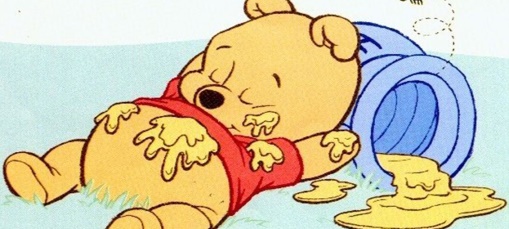 01.06.2020r.Poniedziałek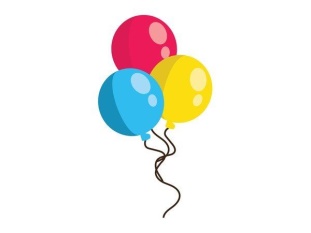 DZIEŃ DZIECKAZ okazji Dnia Dziecka życzę Wam zdrowia, wielu powodów do uśmiechu                           i  radości. Samych sukcesów, rozwijania swoich talentów i pasji oraz beztroskiej zabawy. Spełnienia wszystkich marzeń, wielu  prawdziwych przyjaciół  i kochającej rodziny.02.06.2020r. WtorekEdukacja polonistyczna, społecznaDobry doktorRozmowa dotycząca postaw pedagogicznych, opiekuńczych i wychowawczych Janusza Korczaka – na podstawie wysłuchanego opowiadania Beaty Ostrowickiej „Opowieść o Januszu” i zgromadzonych informacji. Notatka o Januszu Korczaku – zamiana form czasu teraźniejszego czasownika na formy czasu przeszłego. Utrwalanie pisowni wyrazów z ż niewymiennym. Edukacja matematycznaPowtórzenie wiadomości – rozwiązywanie zadań utrwalających umiejętności rachunkowe i praktyczne. 03. 06.2020r.Środa Co nas czeka w czerwcu ?Edukacja polonistyczna, przyrodniczaPisownia nazw świąt wielką literą. Czytanie ze zrozumieniem informacji związanych z czerwcem. Wyjaśnianie znaczenia czerwcowych przysłów. Ćwiczenia językowe – rozwiązywanie krzyżówek, wyszukiwanie wyrazów ukrytych w zdaniach. Odczytywanie symboli na mapach pogody, ćwiczenia w prezentowaniu czerwcowej pogody. Edukacja matematycznaRozwiązywanie łamigłówek matematycznych – liczby trzycyfrowe, obliczanie sum i iloczynów.04.06.2020CzwartekNasi sąsiedzi.Edukacja polonistyczna, przyrodnicza Czytanie ze zrozumieniem tekstów informacyjnych „Nasi europejscy sąsiedzi”. Ustne i pisemne wypowiedzi dotyczące omawianych państw. Pisownia nazw miast, państw i ich mieszkańców wielką literą. Wskazywanie Polski i jej sąsiadów na mapie. Zróżnicowana fauna i flora Europy. Wyszukiwanie informacji w różnych źródłach i porządkowanie ich za pomocą mapy myśli. Edukacja matematycznaSprawdzam siebie – powtarzanie i utrwalanie wiadomości i umiejętności matematycznych: obliczenia w poznanym zakresie (dodawanie, odejmowanie, mnożenie i dzielenie); rozwiązywanie zadań tekstowych – obliczenia pieniężne, zegarowe, obliczanie pojemności i obwodów figur. 05.06.2020PiątekPoznajemy kraje europejskieEdukacja polonistyczna, przyrodnicza.Unia Europejska, jej znaki i symbole. Praca inspirowana opowiadaniem „Dwa tygodnie w Europie” Pawła Beręsewicza. Pisownia nazw państw i utworzonych od nich przymiotników. Pisanie kilkuzdaniowej wypowiedzi reklamującej Polskę, skierowanej do kolegi z innego kraju. Edukacja matematycznaUtrwalanie wiadomości i umiejętności rachunkowych w zakresie 1000. Rozwiązywanie zadań tekstowych – porównywanie różnicowe, obliczanie wagi i odległości.